КАК УЗНАТЬ, ЧТО РЕБЕНОК ПОДВЕРГАЕТСЯ ЖЕСТОКОМУ ОБРАЩЕНИЮ?Необходимо помнить, что существуют ФАКТОРЫ РИСКА, (обстоятельства, ситуации, способствующие жестокому обращению с детьми).Их нужно знать всем, кто непосредственно работает с семьёй и ребёнком, а также самим родителям.Первая группа факторов риска«Особенности детей – жертв насилия»:- нежеланный ребенок;- наличие у ребенка физических и умственных недостатков;- нелюбимый ребенок в семье;- сходство с нелюбимым родственником;- нарушения в поведении ребенка, включая гиперактивность; - «трудный» ребенок;Вторая группа «факторов риска»-«Социальное неблагополучие семьи»:- неполная или многодетная семья- семьи с приемными детьми;- наличие в семье больного алкоголизмом или наркоманией;- низкий уровень образования и недостаточный профессионализм родителей;- юные родители (17 лет и моложе) с неадекватными родительскими навыками;- использования физического и психического насилия в качестве наказания;- статус беженцев в результате межнациональных конфликтов;- семьи, где ребёнок живёт с отчимом;- семьи, в которых мать в детстве подвергалась сексуальному насилию.Третья группа факторов риска «Состояние здоровья родителей, других членов семьи, наличие в ней эмоциональных сложностей, характерологических особенностей»:- психические заболевания (психоз, депрессия);- умственная отсталость;- критические состояния (попытки суицида, нервные потрясения);- наличие в прошлом в семьях случаев жестокого обращения с детьми, инцеста, привлечение к уголовной ответственности за половые преступления;- родители в детстве сами подвергались жестокому обращению, сексуальной агрессии или были лишены родительского внимания.Если вы видите жестокое обращение или пренебрежение по отношению к ребенку, обязательно сообщите об этом. Ваше равнодушие может стоить ребенку жизни.ПОМНИТЕ, все люди рождаются СВОБОДНЫМИ и РАВНЫМИ в своих достоинствах и правах.НИКТО не должен подвергаться жестокому бесчеловечному обращению и наказаниюВСЕ ЛЮДИ ИМЕЮТ ПРАВО НА ЖИЗНЬ БЕЗ НАСИЛИЯ!!!МАДОУ «Детский сад №3»Что значит жестокое обращение с ребёнком?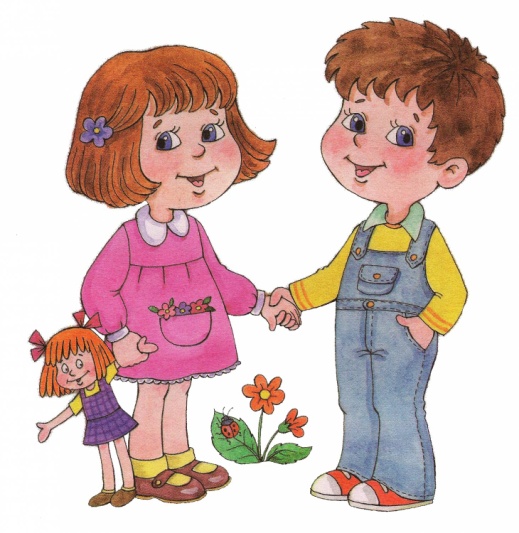 Березники 2021Жестокое обращение с детьми – действия (или бездействие) родителей, воспитателей и других лиц, наносящие ущерб физическому или психическому здоровью ребенка.Жестокое обращение с детьми как социальное явление обладает способностью к воспроизводству, то есть дети, перенесенные насилие, став взрослыми, жестоко обращаются с собственными детьми.Насилие – любая форма взаимоотношений, направленная на установление или удержание контроля силой над другим человеком.Физическое насилие – действия (бездействие) со стороны родителей или других взрослых, в результате которых физическое и умственное здоровье ребенка нарушается или находится под угрозой повреждения.Заподозрить физическое насилие над ребенком можно, если:- родители поздно обращаются за медицинской помощью или индикатором обращения являются другие люди;- следы травм различной давности;- родители дают противоречивые, путаные объяснения случившемуся;-обвиняют ребенка в нанесении самоповреждений;- не оказывают ребенку поддержки при медицинском осмотре;- отсутствует обеспокоенность за здоровье ребенка или, напротив, демонстрируется преувеличенная забота (псевдолюбовь).Моральная жестокость - (отсутствие заботы о детях) – отсутствие соответствующих возрасту и потребностям ребёнка питания, одежды, жилья, медицинской помощи; отсутствия заботы и присмотра за ребёнком; отсутствия внимания и любви к ребёнку.Поведенческие и физические индикаторы проявления моральной жестокости:- не растет, не набирает подходящего веса или теряет вес;- ребенок брошен, находится без присмотра, не имеет подходящей одежды, жилища;- плохая гигиена кожи, запущенное состояние детей (педикулез, дистрофия);- не ходит в детский сад, - устает, апатичен, сонный вид, опухшие веки, имеет отклонения в поведении.а так же:-неумение играть; -постоянный поиск внимания или участия;- крайности поведения - инфантилизм или принятие роли взрослого, - поведение в «псевдо взрослой манере», -агрессивность или замкнутость, - неразборчивое дружелюбие или не желание общаться; -жестокость к животным; - раскачивание на стульях, -сосание пальцев.Психологическое (эмоциональное насилие) – это периодически длительное или постоянное психическое воздействие на ребенка, тормозящее развитие личности и приводящее к формированию патологических черт характера.Признаки психологической (эмоциональной жестокости) у ребёнка:- задержка в физическом, речевом развитии, задержка роста (у дошкольников и младших школьников);- импульсивность, взрывчатость, вредные привычки (сосание пальцев, вырывание волос), злость;- ночные кошмары, страхи темноты, боязнь людей, их гнева;- нарушение сна, отсутствие аппетита;-беспокойство, тревожность, агрессивность;-склонность к уединению;-низкая самооценка;Сексуальное насилие над детьми – любой контакт или взаимодействие, в котором ребенок сексуально стимулируется или используется для сексуальной стимуляции.  В 85% случаев сексуальное насилие совершает не посторонний, а человек, которого ребенок знает, зависит от него, доверяет ему или даже любит. Обеспечение    безопасности   ребенка   во   многом   связано   с предостережением его от необдуманных контактов с посторонними людьми, но   этого все-таки может оказаться недостаточно,  чтобы  избежать сексуального  насилия:  в 85% случаев сексуальное насилие совершает не посторонний,  а  человек,  которого  ребенок  знает,  зависит от него, доверяет  ему  или  даже  любит.Особенности психического состояния и поведения детей, позволяющие заподозрить сексуальное насилие в дошкольном возрасте:- ночные страхи, кошмары;- несвойственные характеру сексуальные игры с самим собой, сверстниками или игрушками;- открытая мастурбация; - несвойственные возрасту знания о сексуальной жизни;-беспричинные нервно – психические расстройства.- ребенок обнаруживает странные (причудливые), слишком сложные или необычные сексуальные познания, или действия;- может жаловаться на зуд, воспаление, боль в области гениталий;- может жаловаться на физическое нездоровье;- скрывает свой секрет (сексуальные отношения со взрослым или со сверстником) из-за беспомощности и привыкания, а также угроз со стороны обидчика.